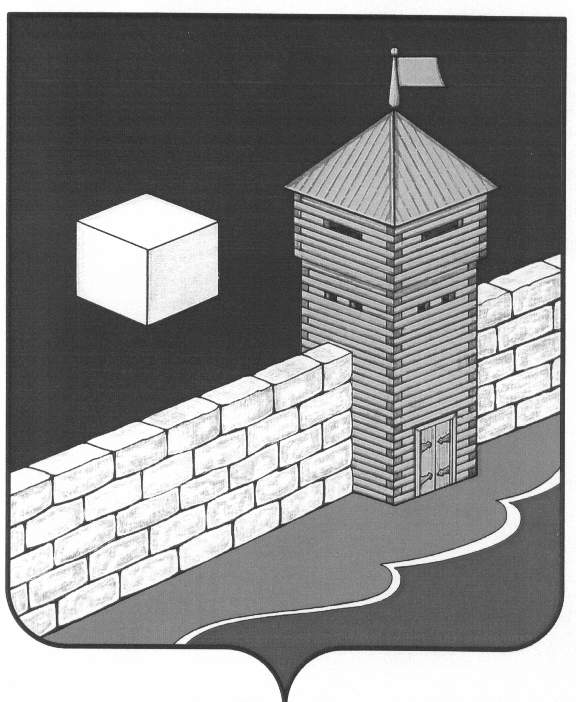 ЕТКУЛЬСКИЙ МУНИЦИПАЛЬНЫЙ РАЙОНСОВЕТ ДЕПУТАТОВБЕЛОНОСОВСКОГО СЕЛЬСКОГО ПОСЕЛЕНИЯРЕШЕНИЕот 26.03. 2021 г. № 17п. БелоносовоО  публичных слушаниях по проектурешения Совета депутатов  Белоносовского сельского поселения « О внесении изменений  и дополненийв Устав Белоносовского сельского поселения»       В  соответствии со  статьей 28 Федерального закона от 6 октября 2003 года №  131 – ФЗ  « Об общих принципах организации местного самоуправления в Российской Федерации»СОВЕТ  ДЕПУТАТОВ  БЕЛОНОСОВСКОГО  СЕЛЬСКОГО  ПОСЕЛЕНИЯРЕШАЕТ:1. Провести публичные слушания по  проекту решения Совета депутатов  Белоносовского сельского поселения « О внесении изменений в Устав Белоносовского сельского поселения»  12 апреля 2021 года в 10-00 часов в администрации Белоносовского сельского поселения по адресу: улица  Советская, д.32. Создать рабочую группу по подготовке и проведению публичных слушаний в составе:Лосев А.М. – председатель постоянной комиссии по мандатам, законодательству и местному самоуправлению, руководитель группы.Мерлинг Л.Н.    -   член постоянной комиссии по мандатам, законодательству и местному самоуправлениюРыбалко Т.В..     -  секретарь, член постоянной комиссии по мандатам, законодательству и местному самоуправлению3.  Опубликовать  в «Депутатском вестнике» Совета депутатов Белоносовского сельского поселения  и на сайте администрации извещение для населения о дате и месте проведения публичных слушаний.  Председатель Совета депутатовБелоносовского сельского поселения                                         Л.Н. МерлингЧЕЛЯБИНСКАЯ ОБЛАСТЬ